Pertemuan 5Membuat tablePertemuan 5Membuat tabelTabel adalah sekumpulan sel sel kolom dan baris yang digunakan untuk mengatur tampilan data teks dan angka bahkan grafik secara mudah.Membuat tabel dengan cara langsung	Klik tab insert  	sorot tabel dengan jumlah kolom dan baris  yang kita inginkan.Menggunakan jendela insert tabel 	Klik tab insert  	Lalu pilih dan klik insert tabel  	Isikan kolom dan baris yang anda inginkanMenggunakan tool draw table 	Klik tab insert   	Klik draw table   	tentukan ukuran tabel dengan cara mendrag atau  menggeser kursor hingga           membentuk tableMenyisipkan tabelTempatkan kursor pada sel yang akan ditambahkan baris atau kolomPilih tab table tools kemudian pilih tab layout dan group & colums  Insert above : menyisipkan baris baru disebelah atas sel.  insert below : menyisipkan baris baru disebelah bawah sel.  insert left : menyisipkan baris baru disebelah kiri sel.  insert right : menyisipkan baris baru disebelah kanan sel.Klik kanan pada tabel yang dibuat kemudian pilih insert dan anda sesuaikan dengan pilihan anda.Menghapus sel, baris, kolom dan tebel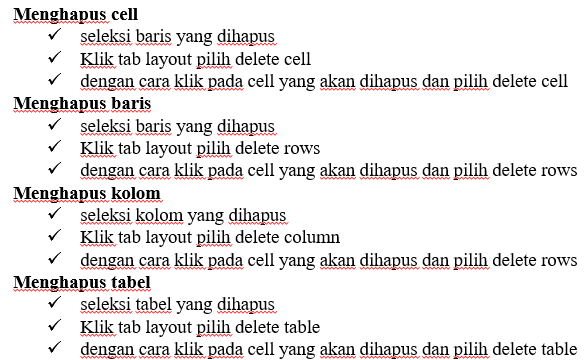 Menggabung dan membagi sel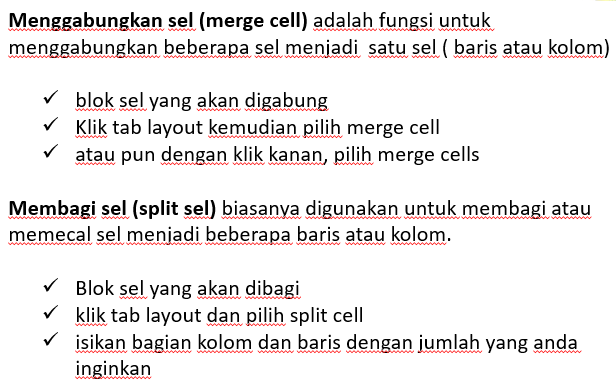 Mengatur teta letak teks di tabel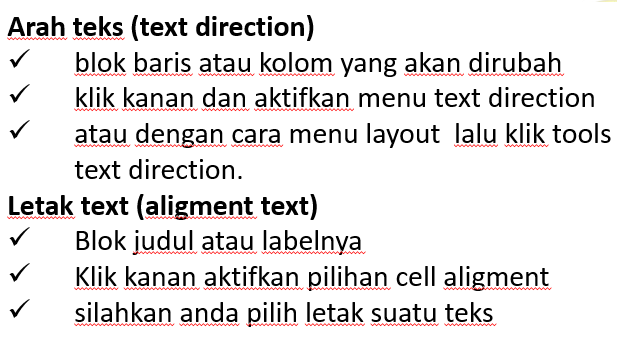 Mengolah angka di tabel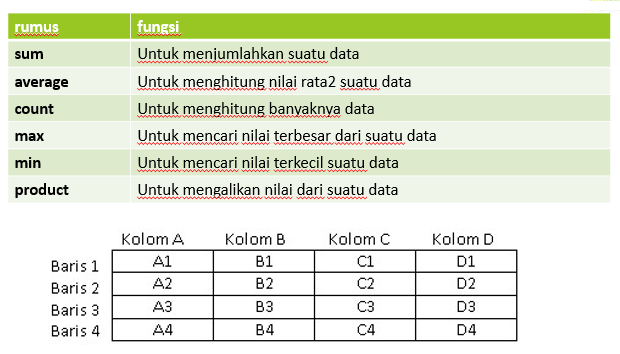 LATIHAN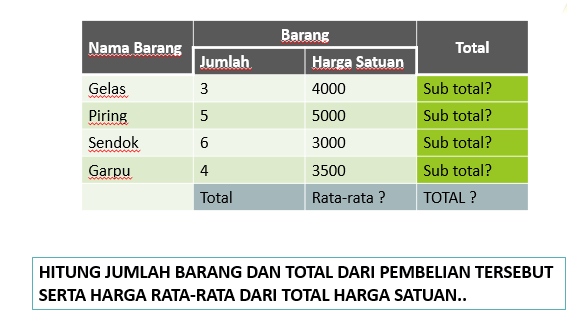 